Памятка для населения по профилактике пищевых отравлений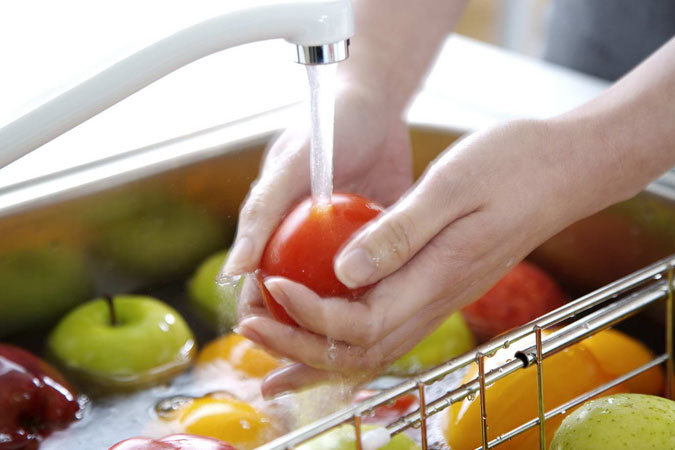 Характер питания является важнейшим фактором, определяющим здоровье человека. Хорошее здоровье – показатель качества жизни современного человека, и стремление к нему должно быть первостепенной социальной задачей. Гармоничная в физическом и духовном отношении жизнь человека невозможна без полноценного питания. Здоровое питание способствует нормальному росту и развитию человека, сохранению и поддержанию его здоровья и долголетия. Вместе с тем пища, может при определенных условиях служить причиной заболеваний (алиментарных, инфекционных, паразитарных, пищевых отравлений). Пищевые отравления – острые неконтагиозные заболевания, возникающие в результате употребления пищи, массивно обсемененной определенными микроорганизмами или содержащей токсичные для организма вещества микробной или немикробной природы. Для предупреждения возникновения пищевых отравлений важно соблюдать санитарно-гигиенические и противоэпидемические требования, регламентирующие заготовку, хранение, транспортирование и реализацию пищи. В целях защиты от попадания микробов в пищу, в правилах предусматривается безукоризненная чистота помещений, где готовится пища, строгое соблюдение правил личной гигиены лицом, приготовляющим пищу, раздельная обработка сырых и вареных продуктов специально предназначенным для этих целей промаркированным разделочным инвентарем (разные доски и ножи).Скоропортящиеся продукты (мясо, рыба, полуфабрикаты, молоко и молочные продукты) необходимо хранить в холодильных установках до их реализации или термической обработки при температуре не выше +6оС, обязательно соблюдая сроки реализации. При наличии одного холодильника места хранения мяса, рыбы и молочных продуктов должны быть строго разграничены. В связи с этим, покупая скоропортящиеся продукты питания в торговой сети необходимо обращать внимание:  на конечные сроки реализации или дату изготовления продукта, которые должны быть указаны на самой упаковке продукта или в сопроводительных документах на продукты (качественные удостоверения, санитарно-эпидемиологические заключения);  условия хранения продуктов.Большое значение имеет термическая обработка пищи – проваривание, запекание, поджаривание, тушение – которая обеспечивает гибель возбудителей и разрушение их токсинов. При недостаточной кулинарной обработке скоропортящихся продуктов возможно обильное размножение в них микробов. Более высокому риску возникновения острых кишечных инфекций, вызванных, в том числе энтерогеморрагической кишечной палочкой, подвержены следующие группы населения:  Дети грудного и раннего возраста. Поскольку у детей грудного и раннего возраста иммунные системы не сформированы, а защита, обеспечиваемая кишечной флорой не столь эффективна, как у взрослых. Кроме того, в пересчете на вес дети потребляют больше пищи, чем взрослые, поэтому они в большей мере подвержены опасностям воздействия содержащихся в пище токсинов и загрязнителей.  Беременные женщины. Гормональные изменения во время беременности влияют на иммунную систему матери, что приводит к снижению иммунной функции и большей подверженности болезням пищевого происхождения. Кроме того, развивающийся плод подвержен воздействию содержащихся в пище патогенов, которые могут не вызывать болезненного состояния у беременных женщин, но могут стать причиной преждевременных родов, выкидышей, мертворождений или пороков развития плода.  Лица с ослабленным иммунитетом. В связи со слабостью иммунных систем лица, страдающие от таких хронических болезней, как ВИЧ/СПИД, пациенты, проходящие лечение от рака, и лица с пересаженными органами особенно подвержены опасности приобретения болезней пищевого происхождения. Бактериальные инфекции зачастую приводят к серьезным осложнениям и смерти таких лиц.  Пожилые. Пожилые люди в большей мере подвержены болезням пищевого происхождения, поскольку природная защита или способность бороться с болезнями с возрастом ослабевает. Инфекции, вызванные энтерогеморрагическими кишечными палочками, могут приводить к смертельным исходам у пожилых людей.  Туристы.Лица, совершающие поездки в другие страны, зачастую заболевают острыми кишечными инфекциями в результате употребления загрязненных пищевых продуктов. Ослабленный иммунитет, изменение режима питания и климата, стресс, ограниченное знание местных проблем и социальных традиций — факторы, усугубляющие проблему. Личная профилактика острых кишечных инфекций включает пять основных правил (рекомендации Всемирной организации здравоохранения): 1. Поддерживайте чистоту. мойте руки, перед тем как брать продукты и приготовить пищу;  мойте руки после туалета;  вымойте и продезинфицируйте все поверхности и кухонные принадлежности, используемые для приготовления пищи; предохраняйте кухню и продукты от насекомых, грызунов и других животных. 2. Отделяйте сырое и приготовленное.  отделяйте сырое мясо, птицу и морские продукты от других пищевых продуктов;  для обработки сырых продуктов пользуйтесь отдельными кухонными приборами и принадлежностями, такими как ножи и разделочные доски;  храните продукты в закрытой посуде, для предотвращения контакта между сырыми и готовыми продуктами. 3. Хорошо прожаривайте или проваривайте продукты.  тщательно прожаривайте или проваривайте продукты, особенно мясо, птицу, яйца и морские продукты;  доводите такие блюда, как супы и жаркое, до кипения, чтобы быть уверенными, что они достигли 70° С. При приготовлении мяса или птицы, их соки должны быть прозрачными, а не розовыми. Рекомендуется использование термометра;  Тщательно подогревайте приготовленные продукты. 4. Храните продукты при безопасной температуре.  не оставляйте приготовленную пищу при комнатной температуре более чем на 2 часа;  охлаждайте без задержки все приготовленные и скоропортящиеся пищевые продукты (желательно ниже 5° С);  держите приготовленные блюда горячими (выше 60° С) вплоть до сервировки; не храните пищу долго, даже в холодильнике; не размораживайте продукты при комнатной температуре. 5. Используйте безопасную воду и безопасные сырые продукты.  используйте безопасную воду или обеспечьте ее безопасность в результате обработки;  выбирайте продукты, подвергнутые обработке в целях повышения их безопасности, например, пастеризованное молоко;  мойте фрукты и овощи, особенно когда они подаются в сыром виде;  не употребляйте продукты с истекшим сроком годности. При возникновении симптомов диареи, необходимо обратиться к лечащему врачу. Следует строго соблюдать правила гигиены рук, особенно если вы находитесь рядом с маленькими детьми или лицами с ослабленным иммунитетом. При возникновении тяжелой или кровавой диареи следует немедленно обратиться за медицинской помощью, не заниматься самолечением и не принимать антибиотики, поскольку это может привести к ухудшению состояния. Таким образом, соблюдая все перечисленные условия, вы убережете себя и своих близких от возможных неприятностей, а самое главное будете здоровы.